BIRŽELISGrigalienė, Rita. Šventė „Aloha, vasara!“ nunešė į Havajų salyną / Rita Grigalienė. – Iliustr. // Rokiškio sirena. – ISSN 2351-7433. – 2022, birž. 3, p. 2.Birželio 1 d. Liongino Šepkos parke vyko šventė „Aloha vasara“, skirta paminėti Tarptautinę vaikų gynimo dieną ir vasaros pradžią. Šventės metu vaikai buvo pasidabinę spalvotomis girliandomis, medžio šakelių vainikais, galėjo išsipiešti veidukus bei pūsti burbulus. Renginio metu koncertavo vokalinės grupės „Akoladė“ mažieji dainorėliai, šoko pramoginių šokių kolektyvas „Mažieji vakariukai“ bei Juodupės gimnazijos neformalaus švietimo skyriaus šokėjai. Rokiškio rajono savivaldybės Juozo Keliuočio viešosios bibliotekos darbuotojos pristatė vasaros skaitymo iššūkį „Vasara su knyga“.Knygos: Vakar šiandien rytoj // Gimtasis Rokiškis. – ISSN 1822-7740. – 2022, birž. 4, p. 1.Birželio 8 d. Rokiškio Juozo Keliuočio viešojoje bibliotekoje vyks Juozo Gaižausko knygų „Dievas su šlepetėmis“ ir „Tigras, glostantis pėdas“ pristatymas. Vyks Lietuvos teatro ir kino aktorių Emilijos Latėnaitės ir Juozo Gaižausko autorinių dainų koncertas. L. Šepkos parke vaikų žaidimų aikštelė atsiras jau liepos mėnesį / GR inform. – Iliustr. // Gimtasis Rokiškis. – ISSN 1822-7740. – 2022, birž. 4, p. 2.Rokiškio L. Šepkos parke prasidėjo vaikų žaidimų aikštelės įrengimo darbai. Pirmojo darbų etapo vertė yra beveik 40 tūkst. eurų. Pasak rajono savivaldybės administracijos direktoriaus Andriaus Burnicko, aikštelė yra savivaldybės ir bendruomenių iniciatyvos projektų laimėtojų junginys. Bendruomenių iniciatyvų projektų nugalėtoju tapo projektas „Vaikai, leiskime laiką aktyviai L. Šepkos parke!“, pagal kurį ir tvarkoma aikštelė. Tikslas yra pagyvinti parką vaikų žaidimų aikštelėmis ir kitais įrengimais. Pasak savivaldybės Architektūros ir paveldosaugos skyriaus vedėjo pavaduotojos Ingridos Trumpaitės, ši miesto dalis taps kur kas gyvybingesnė.Milaknienė, Reda. Biblioteka kviečia į vasaros iššūkį / Reda Milaknienė; A. Stanio nuotr. – Iliustr. – Rubrika: Patirk čia… // Gimtasis Rokiškis. – ISSN 1822-7740. – 2022, birž. 4, p. 9.Septintus metus, jungdamasi prie Lietuvos bibliotekų, Rokiškio Juozo Keliuočio viešoji biblioteka rengia skaitymo iššūkį „Vasara su knyga“. Pasak bibliotekos Lankytojų skyriaus vedėjos Snieguolės Galvelienės, šį iššūkį pradėjo Nacionalinė M. Mažvydo biblioteka, toliau akciją organizuoja apskričių bibliotekos, Rokiškis mielai jungiasi prie šios akcijos ir ieško būdų, kaip pritraukti skaitytojus. Ryte prie J. Keliuočio viešosios bibliotekos vyko skaitymo iššūkio startas. Bibliotekininkės dviračiais važinėjo po Rokiškio miestą ir pristatinėjo akciją. Jos vyko pas rajono merą, į senelių namus, dienos centrą, mokyklas, užsuko į kelias įstaigas mieste. Akcijos tikslas – ne tik nepamiršti skaitymo, bet ir sugrįžti bendrauti po pandemijos atskirties. Šiemet iššūkiui reikia perskaityti penkias knygas, šių metų iššūkio globėja yra dainininkė Jurga Šeduikytė. Pernai Rokiškio rajone į skaitymo iššūkį buvo užsiregistravę per tris šimtus skaitytojų. Iššūkyje kviečiami dalyvauti ir turintys regos negalią, autizmo spektro sutrikimų, disleksiją, dėl kurių negali skaityti spausdinto teksto. Lietuvos aklųjų bibliotekos direktorė Inga Davidonienė primena apie virtualią biblioteką ELVIS, kurioje saugoma daugiau nei 14 000 pavadinimų leidinių tiems, kas negali skaityti įprastai.Milaknienė, Reda. Specialistai apžiūrėjo ne tik Krošinskių pilaitę, bet ir griūvančią „Arką“ / Reda Milaknienė; R. Kilkaus nuotr. – Iliustr. – Rubrika: Patirk čia…  // Gimtasis Rokiškis. – ISSN 1822-7740. – 2022, birž. 4, p. 9.Rokiškyje lankėsi „bravoro“ – Krošinskių pilaitės – avarinės būklės pašalinimo darbų architektė Rūta Kimavičienė ir projektuotojas-konstruktorius Jakovas Mendelevičius. Rajono paveldosaugos specialistų ir mero paprašyti, specialistai apžiūrėjo ir Nepriklausomybės aikštėje byrantį paminklą „Arka“, pastatytą miestui švenčiant 500 metų jubiliejų. Pasak specialistų, „Arkos“ pagrindinė problema – ukrainietiškas granitas, kuris nėra itin kokybiškas, yra ir paminklo montavimo klaidų.Stočkienė, Greta. Salų dvare karaliauja žalčiai: vienus džiugina, kitus gąsdina / Greta Stočkienė; B. Dapkienės archyvo nuotr. – Iliustr. – Rubrika: Gamta // Gimtasis Rokiškis. – ISSN 1822-7740. – 2022, birž. 4, p. 8.Salų dvaro valdytoja Birutė Dapkienė apie dvaro teritorijoje gyvenančius žalčius, kurie nėra pavojingi, tačiau kartais lankytojus išgąsdina. Plačiau apie žalčius pasakoja iš Juodupės kilęs gamtininkas Mindaugas Kirstukas.Sustabdytas laikas – Vitalio Vošterio fotografijų ciklas „Po dangum“ / Kupiškio viešosios bibliotekos inf. – Iliustr. – Rubrika: Vėrinys // Kupiškėnų mintys. – ISSN 1392-8384. – 2022, birž. 4, p. 7.Kupiškio viešosios bibliotekos priestato L. Stuokos-Gucevičiaus a. 3A vitrinose nauja paroda – fotografijų ciklą eksponuoja jaunas fotografas iš Obelių Vitalis Vošterys. Paprastą kaimo gyvenimą fotografuojantis menininkas teigia, kad fotografijose jis įamžina žmones ir jų nesudėtingą buitį, tradicijas. Autorius asmeniškai pažįsta ar pažinojo visus savo fotografuotus žmones, žino jų gyvenimo istorijas.Šeštadienį nuostabioje erdvėje – seniai pasiilgta muzika / GR inform.; Iano Campbelio nuotr. – Iliustr. // Gimtasis Rokiškis. – ISSN 1822-7740. – 2022, birž. 4, p. 6.Birželio 4 d. Rokiškio Šv. apaštalo evangelisto Mato bažnyčios koplyčioje dainų kūrėja ir autorė, multiinstrumentalistė Virginija Skeirienė kartu su grupe „Crooked Mouth“ kviečia į kūrybos vakarą. Dainų kūrėja ir autorė neseniai išleido savo solinį neofolk albumą „Tolumėla“, iš kurio keletas dainų skambės ir renginyje. Kartu koncertuos Ianas Campbellas – muzikantas ir kūrėjas, neseniai atvykęs gyventi iš Kanados į Vilnių.Atsakysi teisingai – gyvensi. Neatsakysi – mirsi / parengė Daiva Vilkickienė. – Iliustr. // Gimtasis Rokiškis. – ISSN 1822-7740. – 2022, birž. 7, p. 8.Rokiškio Juozo Keliuočio viešoji biblioteka pateikia naujas knygas suaugusiems, pradedantiems skaityti, paaugliams, jaunimui, tai: Genovaitė Petronienė „Gerųjų žmonių šešėliai“ 2022, Noah Gordonas „Jeruzalės deimantas“ 2022, Rasa Baškienė „Moterys istorijos verpetuose“ 2022, Evelina Daciūtė „Kas pažįsta Šmikį Bilbą“ 2021, Vanessa Walder „Aš ir nevykėliai. Draugystė veža“ 2021, Monika Mikėnaitė „Atsikovoti gyvenimą“ 2022. Baigiamajame koncerte pirmokai šoko su mamomis / GR inform.; A. Valotkaitės nuotr. – Iliustr. // Gimtasis Rokiškis. – ISSN 1822-7740. – 2022, birž. 7, p. 5.Rokiškio kultūros centro salėje vyko tradicinis baigiamasis Rudolfo Lymano muzikos mokyklos Choreografijos skyriaus mokinių koncertas. Skyriaus vedėjas Arūnas Skardžius apie moksleivių parengtą programą, kurioje tarp kitų šoko ir trys mergaitės iš Ukrainos. Pirmą kartą pirmokai pasirodė su mamomis. Atskirą programą parengė vienuolika absolvenčių, kurios šiemet baigia Choreografijos skyrių.Bajorų kaimo bibliotekos vaikų žaidimų aikštelėje svečiavosi „Keliaujanti skaityklėlė – V“ / Rokiškio rajono savivaldybės Juozo Keliuočio viešosios bibliotekos inform. – Iliustr. // Rokiškio sirena. – ISSN 2351-7433. – 2022, birž. 7, p. 2.Birželio 2 d. Rokiškio rajono savivaldybės Juozo Keliuočio viešosios bibliotekos projektas Skaitymo skatinimo programa „Keliaujanti skaityklėlė – V“ vyko trečioje stotelėje – Bajorų kaimo bibliotekos vaikų žaidimų aikštelėje „Linksmakiemis“. Vaikų ir jaunimo skyriaus bibliotekininkės vaikus pakvietė į prasmingą spalvotą nuotykį su Jurgos Vilės ir Linos Sasnauskaitės knyga „Chameleono sapnai“. Renginyje dalyvavusi aktorė, edukatorė Kristina Savickytė kartu su renginio dalyviais kūrė linksmą istoriją apie kiškutį Morkių ir jo nuotykius.Grigalienė, Rita. Paroda „Iš kartos į kartą“ uždaryta – kūrėjos rengs kitas parodas / Rita Grigalienė. – Iliustr. // Rokiškio sirena. – ISSN 2351-7433. – 2022, birž. 7, p. 6.Visą gegužės mėnesį Rokiškio krašto muziejuje vyko šeštoji „Iš kartos į kartą“ paroda, kuri buvo ir paskutinė. Parodos metu buvo galima apžiūrėti ryšį su praeitimi bei istorija atspindinčius Violetos Jasinevičienės veltus gaminius bei pynimo meistrės Virginijos Sebestinienės pintus kūrinius. Sertifikuota amatininkė, vilnos vėlėja Violeta Jasinevičienė iš Rokiškio ir pynimo meistrė Virginija Sebestinienė iš Alytaus pristatė veltus ir pintus gaminius bei veltų gaminių fotografijas ant drobės. Fotografijų autorės – Rima Driskienė ir Giedrė Solovjovienė. Parodos uždaryme dalyvavo Rokiškio krašto muziejaus direktorė Nijolė Šniokienė, direktorės pavaduotojas muziejinei veiklai Giedrius Kujelis, muziejininkai, svečiai iš Alytaus.Jubiliejų sprogimas Juodupėje / GR inform. // Gimtasis Rokiškis. – ISSN 1822-7740. – 2022, birž. 7, p. 5.Birželio 11 d. Juodupės gimnazija minės tris jubiliejus. Čia prieš 95 metus įkurta mokykla, prieš 65-erius m. išleista pirmoji laida, prieš 25-erius m. mokyklai suteiktas gimnazijos vardas. Renginiai prasidės šv. Mišiomis, vėliau gimnazijoje vyks susitikimai, parodos, gimnazijos aktų salėje numatytas pristatymas „Mokykla šiandien“, miestelio kapinėse vyks mirusių mokytojų ir bendramokslių pagerbimas, Juodupės kultūros centre šventė bendruomenei ir sveikinimai.Keliuotytė, Rasa. Šį savaitgalį Juodupėje – tradicinės Antaninės / Rasa Keliuotytė; asmeninio archyvo nuotr. – Iliustr. // Gimtasis Rokiškis. – ISSN 1822-7740. – 2022, birž. 7, p. 2.Birželio 10–12 d. Juodupės miestelyje vyks kasmetinis renginys – Antaninių šventė. Šventės metu bus paminėti du jubiliejai: Juodupės 115 metų ir gimnazijos 95-metis. Juodupės bendruomenės pirmininkas Zenonas Viduolis abejoja Juodupės jubiliejaus tikslumu, kadangi buvo rasti krikšto dokumentai, pagal kuriuos miesteliui apie 300 metų. Bendruomenės pirmininkas plačiau apžvelgia šventės metu vyksiančius renginius.Kudirkienė, Gailutė. Į atidarymą atburzgė autobusas iš sostinės / Gailutė Kudirkienė. – Iliustr. // Panevėžio kraštas. – ISSN 2424-5100. – 2022, birž. 7, p. 7–8.Rokiškio krašto muziejuje atidaryta paroda „R. Gailiūnas Rokiškio dvare“. Tokio formato parodą surengti dvare – tapytojo ir jo kūrybos vadybininkės, Vilniuje esančios galerijos „Contour Art Gallery“ darbuotojos Vilmos Mačianskaitės idėja.Buvusioje alaus darykloje pradėtos šalinti avarijos grėsmės / „Rokiškio Sirena“ inform. – Iliustr. // Rokiškio sirena. – ISSN 2351-7433. – 2022, birž. 10, p. 15.Prasidėjo Rokiškio dvaro ansamblio alaus daryklos avarinės grėsmės šalinimas ir pastato apsaugos priemonių rengimo darbai. Bus nuimta pastato įdubusio stogo dalis, nuimtos čerpės. Specialistai sutvarkys ir sutvirtins medines konstrukcijas bei uždės laikiną cinkuotą stogo dangą. Vėliau bus tvarkoma likusi stogo dalis.Gitos Kolosovienės karpiniu pasipuoš dar vienas Rokiškio daugiabutis / „Rokiškio Sirena“ inform. – Iliustr. // Rokiškio sirena. – ISSN 2351-7433. – 2022, birž. 10, p. 14.Komisija priėmė vieningą sprendimą ir Aukštaitijos regiono karpinių konkurso, skirto Liongino Šepkos 115-osioms gimimo metinėms paminėti, nugalėtoju paskelbė Gitos Kolosovienės karpinį. Karpytojos darbas papuoš daugiabučio namo sieną Taikos gatvėje Rokiškyje. Tai bus jau trečiasis daugiabutis, pasipuošęs tautodailininkės Gitos Kolosovienės karpinio motyvais.Grigalienė, Rita. Jaunimo diskusijose – ypatingas dėmesys laisvei, socialiniams tinklams, tolerancijai / Rita Grigalienė. – Iliustr. // Rokiškio sirena. – ISSN 2351-7433. – 2022, birž. 10, p. 1, 3.Birželio 4 d. L. Šepkos parke vyko jaunimo diskusijų festivalis Rokiškis Youth Fest 2022. Apie šį renginį savo nuomone bei pastebėjimais pasidalina straipsnio autorė.Grigalienė, Rita. Kalvėje atidaryta Romo Kazlausko paroda „Medžio monai“ / Rita Grigalienė. – Iliustr. // Rokiškio sirena. – ISSN 2351-7433. – 2022, birž. 10, p. 7.Birželio 7 d. Rokiškio krašto muziejaus kalvėje vyko Romo Kazlausko darbų parodos „Medžio monai“ atidarymas. Paroda veiks iki liepos 31 d. Darbų autoriui ši paroda pirmoji. Darbai pagaminti iš medžio gabalėlių, šakelių ir kitų tiesiog ant tako rastų smulkmenėlių ir karštais klijais bei lipalu sulipdyti. Rokiškio turizmo ir verslo informacijos centro specialistė amatams Loreta Araminienė mediniuose žmogeliuose įžvelgia Napoleoną, J. Basanavičių ir ne vieną Girinį. Pasak R. Kazlausko, iš Vilniaus čia atvežta kraštiečiams parodyti tik trečdalis turimos kolekcijos.Grigalienė, Rita. Leidinys „Rokiškio krašto šventovės ir varpai“ – jau bibliotekose ir prekyboje / Rita Grigalienė. – Iliustr. // Rokiškio sirena. – ISSN 2351-7433. – 2022, birž. 10, p. 1, 5.Birželio 7 d. Rokiškio rajono savivaldybės Juozo Keliuočio viešojoje bibliotekoje pristatytas leidinys „Rokiškio krašto šventovės ir varpai“. Leidinio leidėjas ir generalinis rėmėjas – Kunigo švietėjo Jono Katelės labdaros ir paramos fondas. Prie leidybos lėšomis prisidėjo ir rajono savivaldybė. Į knygos pristatymą susirinko pilna salė gyventojų, bibliotekininkų. Atvyko ir leidiniui įžangą „Kada ir kam skambina varpai“ parašęs etnologas prof. dr. Libertas Klimka, tekstus rengusi Giedrė Mičiūnienė, redaktorė Indrė Klimkaitė. Knygos leidėją Leonardą Šablinską sveikino savivaldybės Komunikacijos ir kultūros skyriaus vyriausioji specialistė Janina Komkienė, Rokiškio rajono vietos veiklos grupės atstovės Milda Ulevičienė ir Raimonda Stankevičiūtė-Vilimienė. Koncertavo Rokiškio Rudolfo Lymano muzikos mokyklos mokytojų ansamblis. Bibliotekos direktorė Alicija Matiukienė ir Leonardas Šablinskas pasirašė leidinio dovanojimo sutartį. Keturiasdešimt šios knygos egzempliorių atiteko bibliotekai ir bus padalinti visiems jos filialams.Grigalienė, Rita. Pagerbiant Matildos Olkinaitės atminimą, paminėta 100 metų sukaktis / Rita Grigalienė. – Iliustr. // Rokiškio sirena. – ISSN 2351-7433. – 2022, birž. 10, p. 6.Panemunėlyje gyvenusiai gabiai žydų poetei Matildai Olkinaitei 2022 m. birželio 6 d. būtų sukakę 100 metų. M. Olkinaitė žuvo sulaukus 19-os, kai 1941 m. liepos 10 d. Olkinų ir Jofės šeimų žydus, iš viso 9 asmenis, vietos baltaraiščiai sušaudė miške ties Šeduikiškio kaimu, netoli Kavoliškio. Birželio 5 d. Rokiškio krašto muziejuje parodytas asociacijos „Rokiškio teatras“ kūrybinės komandos (režisierė Neringa Danienė) pastatytas spektaklis „Nutildytos mūzos“. Šis spektaklis pirmą kartą parodytas 2016 m., o dabar atkurtas po penkerių metų, pakeičiant dalį aktorių. Matildos vaidmenį atliko Ieva Lapelytė, taip pat naujokai spektaklyje Ugnius Danys ir Brigita Jegorovaitė. Vaidinimas parengtas pagal rastą M. Olkinaitės dienoraštį. Poetės atminimą pasisakymais pagerbė Rokiškio rajono savivaldybės mero pavaduotojas Tadas Barauskas, Seimo nario Vidmanto Kanopos padėjėja Aldona Minkevičienė, o Panevėžio žydų bendruomenės pirmininkas Gennady Kofman perdavė linkėjimus nuo Lietuvos žydų bendruomenės. Po spektaklio Rokiškio krašto muziejuje atidaryta M. Olkinaitės nuolatinė ekspozicija, kurioje poetės dienoraštis bei eilėraščių sąsiuvinis, kuriuos prof. Irena Veisaitė perdavė saugoti Lietuvių literatūros ir tautosakos institutui. Buvo pristatytas JAV sukurtas dokumentinis filmas „Finding Matilda“ („Atrandant Matildą“) su lietuviškais subtitrais. Filmą vaizdo konferencijos būdu iš JAV pristatė Aplinkos tyrimų ir švietimo centro profesorius, Urbanistikos atsparumo centro įkūrėjas ir direktorius profesorius Philip Reeder. Iš Rokiškio krašto muziejaus visi vyko link Sacharos durpyno, kur pastatytas paminklinis akmuo, o netoliese, tikrojoje palaidojimo vietoje, birželio 5 dieną buvo atidengta stela. Ją atidengė ir žydišką maldą perskaitė teisininkas, Amerikos žydas, organizacijos „Remembering Litvaks“ vadovas Philip Shapiro. Rokiškio bibliotekininkų iniciatyva Panemunėlio geležinkelio stoties gyvenvietėje, netoli vietos, kur gyveno Olkinų šeima, pastatytas medinis stogastulpis. Jo autorius – liaudies meistras, medžio drožėjas Vidmantas Zakarka. Birželio 6 d. paminėjimas persikėlė į poetės gimtinę Panemunėlį. Čia daugiafunkciame centre dar kartą parodytas spektaklis „Nutildytos mūzos“, dokumentinis filmas „Atrandant Matildą“. Po to – iškilminga eisena iš Panemunėlio iki stogastulpio Matildai atminti, kur buvo skaitomos eilės.Jūžintų Šv. Arkangelo Mykolo bažnyčios choras – respublikinio sakralinės muzikos konkurso „Garbė Visagaliui 2022“ laureatai / „Rokiškio Sirena“ inform. – Iliustr. // Rokiškio sirena. – ISSN 2351-7433. – 2022, birž. 10, p. 1–2.Antrajame krikščioniškos sakralinės muzikos konkurse „Garbė Visagaliui 2022“ dalyvavo Rokiškio kultūros centro Jūžintų padalinio sakralinės muzikos kolektyvas, kuris užėmė trečiąją vietą ir tapo šio konkurso laureatais. Konkurso laureatų koncertas vyks birželio 12 d. Vilniaus Bernardinų bažnyčioje. Jame dalyvaus ir Rokiškio rajono kolektyvas iš Jūžintų.Malinauskienė, Aušra. Salų dvare – grožio ir mados šventė / Aušra Malinauskienė. – Iliustr. // Rokiškio sirena. – ISSN 2351-7433. – 2022, birž. 10, p. 13.Salų dvare vyko tarptautinis festivalis „Fashion Top Modeliukas“, kurio organizatorė Julija Dremienė iš Vilniaus. Konkurse dalyvavo vaikų estetinio lavinimo studijos, modelių agentūros, madų teatrai iš Lietuvos, taip pat vaikai iš Ukrainos. Rokiškio krašte surengtame 21-ajame „Fashion Top Modeliukas“ komisijai pirmininkavo Irina Konstantinova – Eurazijos televizijos ir radijo akademijos akademikė, vadovė tarptautinės programos „Maxim‘s Club“, pelniusi prestižinius Europos apdovanojimus iš Graikijos. Yra pateikta Salų dvaro valdytojos Birutės Dapkienės ir konkuso organizatorės J. Dremienės komentarai.„Sijonuotos vasaros“ sutiktuvės su IN and Co / „Rokiškio Sirena“ infom. – Iliustr. // Rokiškio sirena. – ISSN 2351-7433. – 2022, birž. 10, p. 8.Birželio 3 d. bendradarbystės centre „Spiečius“ vyko „Sijonuotos vasaros“ sutiktuvės. Renginio organizatorės Inga Belovienė ir Nadiežda Ivanova. Renginio akcentas – ilgi sijonai, suknelės, gėlės. Renginio dalyvės gamino sages „Saulėgrąža“, Rokiškio krašto muziejaus darbuotoja Laimutė Skardžienė visas pavaišino juodąja arbata. Arbatos gėrimo ceremonijos metu moterys sužinojo apie šio gėrimo kelią į Lietuvą, paruošimą, saugojimo subtilybes, anglišką 5 val. arbatos gėrimo tradicijos ceremoniją.V. Zakarkos sukurtos medžio skulptūros modernizuotos QR kodais / „Rokiškio Sirena“ inform. – Iliustr. // Rokiškio sirena. – ISSN 2351-7433. – 2022, birž. 10, p. 14.Rokiškio liaudies teatras 63-ojo gimtadienio proga modernizavo liaudies meistro bei aktoriaus Vidmanto Zakarkos sukurtas medžio skulptūras, skirtas Rokiškio liaudies teatro šešiasdešimtmečiui ir jo pirmojo režisieriaus Vytauto Vajegos gimimo šimtmečiui. Telefono kamera arba specialia programėle telefone nuskenavus QR kodą galima pamatyti Sigito Daščioro sukurtą filmuką „Nuo pirmo slapto vaidinimo iki INTERRAMPOS".Bičiūnaitė, Vilma. Pagaliau – akys be baimės: Akcentai / Vilma Bičiūnaitė. – Iliustr. // Gimtasis Rokiškis. – ISSN 1822-7740. – 2022, birž. 11, p. 2.Pamąstymai apie pandemijos laikotarpiu vykusius renginius, jų įamžinimą, apie vykusią Rokiškio rajono Neįgaliųjų draugijos ir socialinių globos namų šventę, Antaninių šventę Juodupėje, „Pirmosios pradalgės“ šventę Konstantinavoje.Rokiškio dvare bus filmuojamas vokiškas serialas / GR inform.; Krašto muziejaus archyvo nuotr. – Iliustr. // Gimtasis Rokiškis. – ISSN 1822-7740. – 2022, birž. 11, p. 7.Rokiškio dvare bus filmuojamas vokiečių serialas „Sisi“. Jo kūrėjai Lietuvoje atrado XIX a. Austriją. Tai vyks jau antrojo sezono filmavimai – pirmasis pelnė Jupiterio apdovanojimą už geriausią vokišką serialą. Filmavimas vyks birželio 15–16 d.Stanys, Andrius. Rokiškio gatvėse – jaunimo išgražintas autobusas / Andrius Stanys // Gimtasis Rokiškis. – ISSN 1822-7740. – 2022, birž. 11, p. 2.Rokiškio mieste važinėja jaunimo išpuoštas autobusas. Tai vyksiančio festivalio „Rokiškis Yout Fest“ viena iš veiklų. Šią idėją jaunimui pasiūlė rajono savivaldybės jaunimo reikalų koordinatorius Gediminas Kriovė.Bičiūnaitė, Vilma. Antaninės Juodupėje / Vilma Bičiūnaitė; V. Bičiūnaitės nuotr. – Iliustr. // Gimtasis Rokiškis. – ISSN 1822-7740. – 2022, birž. 14, p. 6.Juodupėje vyko tradicinė miestelio šventė – Antaninės. Renginiai prasidėjo bendruomenės namų salėje tautodailininko Vytauto Lazausko nutapytų peizažų parodos atidarymu, koncertinę programą pateikė bardė Valda Ridikaitė. Miestelio centre vyko slalomo varžybos, prekybininkų mugė. Bažnyčioje vyko Šv. Antano Paduviečio atlaidai. Vienu ryškiausių renginių buvo trigubas Juodupės gimnazijos jubiliejus: gimnazijai sukako 95 metai, prieš 65 metus išleista pirmoji abiturientų laida, prieš 25 metus suteiktas gimnazijos statusas. Jubiliejams paminėti mokyklos bendruomenė parengė teatralizuotą programą – kelionę laiku. Renginio metu apdovanoti šių mokslo metų nominantai, šauniausi mokiniai, mokytojai. Gimnazijos vadovė dėkojo kiekvienam prisidėjusiam prie šventės. Pateiktos nominacijos ir jų laimėtojai.Bičiūnaitė, Vilma. Jubiliejines varžytuves Konstantinavoje laimėjo vyriausias šienpjovys / Vilma Bičiūnaitė; E. Dulkės ir V. Bičiūnaitės nuotr. – Iliustr. // Gimtasis Rokiškis. – ISSN 1822-7740. – 2022, birž. 14, p. 1, 7.Konstantinavoje vyko dešimtoji šventė „Pirmoji pradalgė“. Pirmą kartą pjovimo varžytuvėse jėgas išbandyti panoro dvi moterys – Virginija Pipinytė iš Jūžintų ir Zita Grubliauskienė iš Kėdainių. Iš viso dalyvavo 18 šienpjovių. Dešimtųjų varžytuvių šienpjoviu tapo Juozas Purtulis iš Baublių kaimo, antra vieta atiteko Povilui Mironui iš Konstantinavos, trečioji V. Pipinytei iš Jūžintų. Šauniausiuoju jaunuoju pjovėju tapo Ovidijus Skersis iš Pandėlio. Mažuoju šienpjoviu – septynmetis Emilis Žindulis iš Kauno. Pasak šventės organizatorės, Konstantinavos bendruomenės santalkos vadovės, bibliotekininkės Irenos Žindulienės, šie metai pasižymėjo dalyvių gausa. Bičiūnaitė, Vilma. Salų dvare – muzikiniai savaitgaliai / Vilma Bičiūnaitė; B. Dapkienės feisbuko nuotr. – Iliustr. // Gimtasis Rokiškis. – ISSN 1822-7740. – 2022, birž. 14, p. 7.Salų dvare prasidėjo birželio muzikos festivalis. Koncertavo liaudies muzikos instrumentų ansamblis „UT“ iš Utenos, atidaryta Varėnos Jadvygos Čiurlionytės menų mokyklos mokinių dailės darbų paroda, atidaryme dalyvavo patys autoriai. Ši savaitė dvare skirta artimiems atlikėjams – rokiškėnams ir kaimynams. Koncertuos Rokiškio R. Lymano muzikos mokyklos atlikėjai bei Rokiškio kultūros centro istorinių šokių ansamblis „Saltare la lavanda“. Taip pat suskambės R. Lymano muzikos mokyklos ir Kupiškio menų mokyklos jungtinis choras, dūduos Paįstrio pučiamųjų instrumentų orkestras „Dainorėliai“. Veiks Kupiškio meno mokyklos mokinių darbų paroda.Birželio 18 d. Aleksandravėlės kaimo bendruomenės ataskaitinis-rinkiminis susirinkimas / Aleksandravėlės kaimo bendruomenės inform. // Rokiškio sirena. – ISSN 2351-7433. – 2022, birž. 14, p. 2.Birželio 18 d. Aleksandravėlės kultūros namuose vyks kaimo bendruomenės ataskaitinis-rinkiminis susirinkimas, kurio darbotvarkė: Ataskaitos ir jų tvirtinimas; diskusijos; naujos bendruomenės tarybos, pirmininko, revizijos komisijos rinkimai. Po susirinkimo vyks Obelių SPN kultūros padalinio, Aleksandravėlės kaimo kapelos „Pilenė“ romansų popietė „Prisiminimų verpetuos“.Grigalienė, Rita. Buvusi režisierė Rima Driskienė gyvena fotografijomis bei svajone apie fotostudiją / Rita Grigalienė. – Iliustr. // Rokiškio sirena. – ISSN 2351-7433. – 2022, birž. 14, p. 1, 3.Rima Driskienė, gyvenanti Kriaunose, buvusi Panevėžio vaikų ir jaunimo teatro „Drevinukas“ režisierė, apie savo pomėgį fotografuoti, konkursuose gautus apdovanojimus ir apie buvusius auklėtinius vaikų ir jaunimo teatre „Drevinukas“.Milaknienė, Reda. Prasideda Salų dvaro teatro lipdymas / Reda Milaknienė; asmeninio archyvo nuotr. – Iliustr. // Gimtasis Rokiškis. – ISSN 1822-7740. – 2022, birž. 14, p. 2.Buvęs Rokiškio liaudies teatro režisierius Eligijus Daugnora oficialiai pradeda dirbti Salų dvaro kultūros ir laisvalaikio rezidencijoje. Režisierius pasidalina mintimis apie čia planuojamas poezijos, spektaklių dienas, liepos mėnesį numatytą pirmą Salų dvaro teatro premjerą – V. V. Landsbergio pjesės „Bunkeris“ pristatymą. Šis spektaklis pradėtas repetuoti dar dirbant Rokiškio kultūros centre.Malinauskienė, Aušra. Rokiškio savivaldybė perėmė operos primadonos I. Jasiūnaitės butą. Kas toliau? / Aušra Malinauskienė. – Iliustr. // Rokiškio sirena. – ISSN 2351-7433. – 2022, birž. 14, p. 1, 6–7.Birželio pradžioje Vilniuje Rokiškio rajono merui Ramūnui Godeliauskui buvo perduoti žinomos operos solistės, mecosoprano, rokiškietės Irenos Jasiūnaitės buto raktai, kuriuos perdavė ilgametis primadonos bičiulis Aurimas Sukarevičius. Paklaustas, ką rajono savivaldybė ketina daryti su šiuo butu, R. Godeliauskas buvo atviras: kol kas tai – didžiulis klausimas ir galvos skausmas, nes daugybę metų būstas buvo neremontuotas. Kraštietės I. Jasiūnaitės testamente įrašyta, kad butą ji palieka Rokiškio savivaldybei su sąlyga, jog juo naudosis ir Vilniuje veikiantis rokiškėnų klubas „Pragiedruliai“. Straipsnyje yra pateikti Rokiškio rajono mero Ramūno Godeliausko, Vilniaus rokiškėnų klubo „Pragiedruliai“ nario Algirdo Naručio ir primadonos bičiulio Aurimo Sukarevičiaus komentarai.Paskutinės dienos, mažas žmogus ir… blogykla / parengė Daiva Vilkickienė. – Iliustr. – Rubrika: Knygų apžvalga, kviečia // Gimtasis Rokiškis. – ISSN 1822-7740. – 2022, birž. 14, p. 8.Rokiškio Juozo Keliuočio viešoji biblioteka pristato knygas, tai: Chris Whitaker „Mes pradedame nuo pabaigos“ 2022, Mats Strandberg „Pabaiga“ 2022, Guzel Jachina „Traukinys į Samarkandą“ 2022, Daniela Fischerova „Blogykla“ 2020, Jurga Baltrukonytė „Dvynukai sekliai pavojuje“ 2020.Rušėnienė, Lina. Rožės geidė labiau nei deimantų / Lina Rušėnienė. – Iliustr. // Panevėžio kraštas. – ISSN 2424-5100. – 2022, birž. 14, p. 8–9.Apie Rokiškio kultūros centro režisierės Neringos Danienės režisuotą teatrinį pasivaikščiojimą „Sofija ir imperatorius“ apie Sofijos Tyzenhauzaitės ir Rusijos imperatoriaus Aleksandro I meilę.Stanys, Andrius. „Rokiškis Youth Fest“: diskusijų kultūra, patirtys ir klaidos / Andrius Stanys; asmeninių archyvų nuotr. – Iliustr. // Gimtasis Rokiškis. – ISSN 1822-7740. – 2022, birž. 14, p. 5.2022-ieji – Lietuvos ir visos Europos jaunimo metai, todėl šiemet didelis dėmesys skiriamas jaunimo idėjoms, iniciatyvoms bei organizacijoms. Rokiškyje L. Šepkos parke vyko trečiasis „Rokiškis Youth Fest“ renginys. Tai viena iš pagrindinių iniciatyvų, skirta Rokiškyje paminėti Lietuvos jaunimo metus. Apie tai, kaip sekėsi ruoštis šiam festivaliui, ko jame išmoko ir kas labiausiai išsiskyrė mintimis pasidalina prisidėjusios prie šio renginio organizavimo Tautvilė Jasiulevičiūtė, Milda Mikeliūnaitė, Vaida Trumpickaitė.Valaitienė, Aušra. Gera poezija kaip medus – negenda, nepasensta / Aušra Valaitienė. – Iliustr. // Suvalkietis. – ISSN 1822-8798. – 2022, birž. 15, p. 10.Marijampolės savivaldybės Sasnavos bibliotekoje pristatyta rokiškėno Rimanto Ražinsko (1945–2003) kūryba. Renginyje dalyvavo daugeliui eilėraščių melodiją pritaikęs eilėraščių autoriaus giminaitis Jonas Juraitis iš Selemos kaimo, Kazlų Rūdos savivaldybė.Daugnora, Eligijus. Režisierius Eligijus Daugnora savo sumanymams nišą atrado Salų dvare: [pokalbis su režisieriumi Eligijumi Daugnora] / [kalbėjosi] Rita Grigalienė. – Iliustr. // Rokiškio sirena. – ISSN 2351-7433. – 2022, birž. 17, p. 1, 3.Režisierius Eligijus Daugnora apie tai, kaip apsisprendė dirbti Salų dvare, senuosius spektaklius. Yra pateiktas ir Salų dvaro valdytojos Birutės Dapkienės komentaras apie E. Daugnoros Salų dvaro teatro idėją. Grigalienė, Rita. Salų dvare planuojama surengti juodųjų gulbių tuoktuves / Rita Grigalienė. – Iliustr. // Rokiškio sirena. – ISSN 2351-7433. – 2022, birž. 17, p. 1–2.Salų dvaro šeimininkė Birutė Dapkienė, šaltuoju metų laiku priglaudusi gulbes, turi idėją surengti juodųjų gulbių tuoktuves. Tai būsianti graži teatralizuota šventė. Šiuo metu gulbės gyvena Rokiškio dvaro tvenkinyje. Rudenį jos vėl turėtų iškeliauti į Dapkų ūkį. B. Dapkienė žada susitikti su režisieriumi Eligijumi Daugnora ir aptarti planuojamą renginį.Grigalienė, Rita. Turtingiausiai Rokiškio šeimai – žydams Zametams – priklausęs namas istorijos vingiuose savo paskirtį keitė / Rita Grigalienė. – Iliustr. // Rokiškio sirena. – ISSN 2351-7433. – 2022, birž. 17, p. 5.Rokiškio krašto muziejaus direktorės pavaduotojas, istorikas Giedrius Kujelis apie gana unikalaus statinio, kuris priklausė turtingiausiai rokiškėnų žydų šeimai Zametams, vieno labiausiai akį traukiančio namo Rokiškio senamiestyje – vadinamu „namas su bokšteliais“, istoriją.Liudo Dovydėno premija – rašytojai Ievai Dumbrytei / GR inform.; Daumanto Švaglio nuotr. – Iliustr. // Gimtasis Rokiškis. – ISSN 1822-7740. – 2022, birž. 18, p. 7.Birželio 28 d. Rokiškio Juozo Keliuočio viešojoje bibliotekoje bus teikiama Liudo Dovydėno premija, kuri šiemet skirta Ievai Dumbrytei už romaną „Šaltienos bistro“. Laureatei bus įteiktas diplomas ir 5000 eurų piniginė premija. Rašytojo ir žurnalisto L. Dovydėno premija, kurios mecenatas Jungtinėse Amerikos Valstijose gyvenantis rašytojo sūnus, fotomenininkas Jonas Dovydėnas, teikiama nuo 2008 metų. Pasak bibliotekos direktorės Alicijos Matiukienės, šiemet premijos mecenatas, Rokiškio krašto garbės pilietis J. Dovydėnas premijos įteikime dalyvaus kartu su sūnumi, kuriam nori parodyti gimtąsias vietas, Čedasus. Čedasų bibliotekoje yra L. Dovydėno premijos laureatų medis, ant kurio tupdomi laureatų paukštukai, drožti drožėjo Gintaro Varno. Yra pateikti šios premijos laureatai, šiais metais pretendavę rašytojai šiai premijai gauti.Milaknienė, Reda. Interesai susikirto dėl parko. Argumentai „už“ ir „prieš“ / Reda Milaknienė. – Iliustr. – Rubrika: Aktuali tema. – Turinys: Nesuprantu poreikio etninį parką užgožti plastmase / Greta Kišūnaitė. Jei tai Šepkos parkas, reiktų ir stilių išlaikyti / Marytė Mieliauskienė. Tai nepagarba liaudies menui / Saulius Lampickas. Parkas – vieša erdvė, skirta pirmiausia žmonėms / Justina Daščioraitė. Galėtų net „McDonaldas“ stovėti / Sigitas Daščioras // Gimtasis Rokiškis. – ISSN 1822-7740. – 2022, birž. 18, p. 6.Rokiškio menininkų, projektuotojų, valdininkų išsiskyrė mintys dėl Liongino Šepkos parko, ar tai vieta žaidimų aikštelei, ar turėtų būti vientiso stiliaus parkas, sukurtas garsiausio Lietuvos dievdirbio atminčiai. Apie interesų susikirtimus, kurie anksčiau ar vėliau turėjo būti, svarsto savivaldybės Komunikacijos ir kultūros skyriaus vedėja Irena Matelienė. Savo mintimis apie parką bei jo paskirtį pasidalina rokiškėnai.Milaknienė, Reda. Kodėl Matlė tapo Matilda? // Gimtasis Rokiškis. – ISSN 1822-7740. – 2022, birž. 18, p. 7.Apie žydų poetę M. Olkinaitę iš Panemunėlio.Panemunėlyje – paroda „Iš praeities“ / GR inform.; D. Giriūnienės nuotr. – Iliustr. – Rubrika: Patirk čia… // Gimtasis Rokiškis. – ISSN 1822-7740. – 2022, birž. 18, p. 7.Birželio 12 d. Panemunėlio miestelio bendruomenės namuose vyko skulptoriaus Žilvino Balkevičiaus retrospektyvinės parodos „Iš praeities“ pristatymas. Panemunėlis yra skulptoriaus senelių tėviškė. Pats skulptorius gimė Klaipėdoje, augo Telšiuose, prieš 14 metų apsigyveno Islandijoje.Stanys, Andrius. Lietus neatbaidė norėjusių paminėti Gedulo ir vilties dieną / Andrius Stanys; A. Stanio nuotr. – Iliustr. // Gimtasis Rokiškis. – ISSN 1822-7740. – 2022, birž. 18, p. 8.Rokiškyje renginiais paminėta Gedulo ir vilties diena. Renginiai prasidėjo L. Šepkos parke prie Tremtinių kryžiaus, kur uždegtos simbolinės žvakutės. Rokiškio Šv. apaštalo evangelisto Mato bažnyčioje aukotos šv. Mišios už tremtinius ir Lietuvos laisvės kankinius, minėjimas pratęstas prie paminklo „Negrįžusiems iš tremties“. Susirinkusiems žodį tarė savivaldybės administracijos direktorius Andrius Burnickas. Vėliau renginiai persikėlė į Kultūros centro salę, čia susirinkusieji išgirdo poetinį monologą „Atėjau, kad nepamirštum…“. Juozo Keliuočio viešojoje bibliotekoje pasakota dokumentinė istorija „Juozo Keliuočio tremtis“, renginius užbaigė Bajorų mėgėjų teatro „Šnekutis“ spektaklis „Senaties terminas“.Stočkienė, Greta. Obeliečiai laukia atvyksiančio prof. Vytauto Landsbergio / Greta Stočkienė // Gimtasis Rokiškis. – ISSN 1822-7740. – 2022, birž. 18, p. 2.Obelių Laisvės kovų istorijos muziejuje birželio 21 d. vyks Birželio 23-iosios sukilimo minėjimas „Birželis kvietė į Kovą“, kuriame žada apsilankyti ir profesorius Vytautas Landsbergis. Muziejaus vedėjas Valius Kazlauskas informuoja, kad prie paminklo 1941 m. birželio sukilėliams ir sovietinio teroro aukoms atminti bus pagerbti sukilimo dalyviai, vyks knygos „Birželis kvietė į Kovą“, kurią parašė redakcijos kolegija, tarp kurių ir V. Landsbergis, sudarytojas Vidmantas Valiušaitis, pristatymas. Pernai vyko šios knygos pirmos dalies pristatymas. V. Landsbergis prisiminė draugystę su buvusiu partizanų ryšininku, muziejaus įkūrėju Andriumi Dručkumi. Po apsilankymo Obeliuose profesorius vyks į Ilzenbergo dvarą.Stočkienė, Greta. Svarbių dienų minėjimas: Akcentai / Greta Stočkienė. – Iliustr. // Gimtasis Rokiškis. – ISSN 1822-7740. – 2022, birž. 18, p. 2.Pamąstymai apie Birželio 14-osios – Gedulo ir vilties bei Okupacijos ir genocido dienos – paminėjimą, Rokiškio jaunuolių dalyvavimą renginiuose, apie birželio 23-iąją Obeliuose Laisvės kovų istorijos muziejuje numatytą minėti 1941-ųjų m. Birželio sukilimą, apie vykstančius žiaurumus Ukrainoje.Alyviškai ir jazminiškai… / parengė Daiva Vilkickienė. – Iliustr. – Rubrika: Knygų apžvalga // Gimtasis Rokiškis. – ISSN 1822-7740. – 2022, birž. 21, p. 8.Rokiškio Juozo Keliuočio viešoji biblioteka siūlo paskaityti knygas alyviškais ir jazminiškais pavadinimais, tai: Bronius Kmitas „Baltosios alyvos“, Gi de Mopasanas „Alyvų laukas“, Vladas Dautartas „Jazminas tėvo sode“, Gintaras Patackas „Jazmino žiedas vakarą prakalbina“, Jude Deveraux „Jazminų kvapas“, Laura Sintija Černiauskaitė „Kambarys jazmino krūme“.Bičiūnaitė, Vilma. Salų dvare baigėsi muzikos festivalis / Vilma Bičiūnaitė; Rudofo Lymano muzikos mokyklos archyvo nuotr. – Iliustr. // Gimtasis Rokiškis. – ISSN 1822-7740. – 2022, birž. 21, p. 2.Rokiškio Rudolfo Lymano muzikos mokykla tęsia tradicijas, rajono dvaruose rengdama Birželio muzikos festivalius. Trejus metus jie vyko Ilzenbergo dvare, šiemet persikėlė į Salų dvarą. Festivalyje Rokiškio R. Lymano muzikos mokykla pristatė koncertą „Muzikinė vaivorykštė“, kuriame koncertavo mokyklos mokiniai, mokytojai bei Flora Kemundrytė, buvusi šios mokyklos mokinė. Senovinius šokius atliko Rokiškio kultūros centro Istorinių šokių ansamblis „Saltare la lavanda“. Eksponuota Kupiškio meno mokyklos mokinių dailės darbų paroda, vyko jungtinis Kupiškio meno ir Rokiškio R. Lymano muzikos mokyklos jaunių chorų koncertas. Edukacinę programą-koncertą pristatė Panevėžio rajono Paįstrio kultūros centro pučiamųjų instrumentų orkestras „Dūdorėliai“. Apie festivalio keliavimą po skirtingus dvarus mintimis pasidalino Rokiškio R. Lymano muzikos mokyklos direktorė Vilma Steputaitienė.  Grigalienė, Rita. Mėgėjų teatro festivalis „Jonvabalis – 6“: kelionė po Havajus ir pasibuvimas būryje draugų / Rita Grigalienė. – Iliustr. // Rokiškio sirena. – ISSN 2351-7433. – 2022, birž. 21, p. 1, 6–7.Apie birželio 18–19 d. Bajorų kaimo bendruomenės suorganizuotą Mėgėjų teatrų festivalį „Jonvabalis – VI“, kuriame dalyvavo kolektyvai iš Anykščių, Biržų, Kauno, Kupiškio, Rokiškio ir Ukmergės rajonų. Tai jau šeštasis festivalis tokiu pavadinimu, tapęs tradiciniu. Anksčiau mėgėjų teatrų susitikimai vykdavo kas antrus metus. Šiemet toks renginys įvyko po ketverių metų pertraukos, nes iki tol trukdė pandemija.Milaknienė, Reda. Senamiesčio progimnazijos aštuntokai išleido savo kūrybos knygą / Reda Milaknienė; progimnazijos archyvo nuotr. – Iliustr. // Gimtasis Rokiškis. – ISSN 1822-7740. – 2022, birž. 21, p. 5.Rokiškio Senamiesčio progimnazijos moksleiviai, literatų saviraiškos būrelio nariai išleido knygą „Parko pasakos“. Tai penkių mokinių originalių legendų ir meninės fotografijos leidinys, kurį sukurti įkvėpė Liongino Šepkos skulptūrų parkas Rokiškyje. Knygą kūrė Smiltė Dainytė, Matas Jasinevičius, Karolis Kulikovskij, Šarūnas Vitonis, fotografijas kūrė Viltė Bružaitė, vaikų mokytoja Žėrutė Semaškienė, kuri pasakojo apie gimusią idėją šios knygos kūrimui.Stočkienė, Greta. Baltiją tausojančiame Ilzenbergo dvare –dvariškas elektrinis laivas / Greta Stočkienė; We love Lituania archyvo nuotr. – Iliustr. – Rubrika: EKO Rokiškis – mums ir vaikams // Gimtasis Rokiškis. – ISSN 1822-7740. – 2022, birž. 21, p. 6.Rokiškio rajone esantis Ilzenbergo dvaras siūlo naujieną – naujai įrengtoje Ilgio ežero prieplaukoje bus rengiamos romantiškos kelionės katamaranu aplink Meilės salą ir net į Latviją. Apie šią idėją, ekologiškos transporto priemonės įsigijimą, dvaro sąsajas su ekologija mintimis pasidalino Ilzenbergo dvaro direktorė Diana Jokimčienė.Bendruomenės vėl dalinsis bendrystės koriu ir patirtimi / Rokiškio rajono VVG inform. // Gimtasis Rokiškis. – ISSN 1822-7740. – 2022, birž. 23, p. 3.Liepos 2 d. Lietuvos mažojoje kultūros sostinėje Panemunėlyje rinksis Rokiškio krašto bendruomenės į tradicinį sąskrydį-šventę „Tik kartu mes sėkmingi“. Toks renginys vyksta trečius metus. Renginio programoje numatyta išvažiuojamoji ekskursija su vietos gidais po svarbias Lietuvos istorijai ir kultūrai Panemunėlio krašto vietas. Panemunėlio krašto vaikai ir jaunuoliai rašo laiškus savo krašto žymioms istorinėms asmenybėms „Mudu abu iš Panemunėlio“, kurių ištraukos bus skaitomos šventės metu. Tradiciškai bus lipdomas „Bendrystės korys“ – bendruomenių draugystės pyragas. Šventės globėjas yra rajono meras Ramūnas Godeliauskas, finansuoja Žemės ūkio ministerijos bendruomenių stiprinimo programa ir Rokiškio rajono savivaldybė, organizuoja Panemunėlio universalus daugiafunkcis centras ir Rokiškio rajono vietos veiklos grupė.Mažeikis, Tautvydas. Tautvydas Mažeikis: „Muzika – būdas piešti paveikslą kito žmogaus galvoje“: [pokalbis su 26-erių kraštiečiu Tautvydu Mažeikiu, grojančiu bosine gitara, apie pirmuosius bandymus groti, įsimintinas akimirkas, mėgstamiausias dainas] / [kalbėjosi] Andrius Stanys; asmeninio archyvo nuotr. – Iliustr. – Rubrika: Iš arčiau // Gimtasis Rokiškis. – ISSN 1822-7740. – 2022, birž. 23, p. 1, 9.Rokiškyje – penkioliktasis klasikinės muzikos festivalis / GR inform. // Gimtasis Rokiškis. – ISSN 1822-7740. – 2022, birž. 23, p. 3.Liepos 1–24 dienomis Rokiškyje vyks XV klasikinės muzikos festivalis, skleidžiantis klasikinės muzikos kultūrą, skatinantis domėtis naujomis meninės išraiškos priemonėmis. Festivalio organizatorės kraštietės muzikantės Justina ir Simona Zajančauskaitės parengė aštuonių renginių ciklą. Programoje – muzika, kinematografija, dailė, literatūra, susitikimai dvaro rūmuose, bažnyčioje, bibliotekoje. Festivalio atidaryme vyks menininkės Vaidos Matiukaitės juvelyrikos parodos atidarymas, muzikinis vakaras – keliaujanti opera „Tarnaitė ponia“.Stočkienė, Greta. Obeliuose lankėsi profesorius Vytautas Landsbergis / Greta Stočkienė; R. Kilkaus nuotr. – Iliustr. // Gimtasis Rokiškis. – ISSN 1822-7740. – 2022, birž. 23, p. 1–2.Obeliuose vyko Birželio sukilimo paminėjimas, kurio metu prie paminklo 1941 m. birželio sukilėliams ir sovietinio teroro aukoms atminti buvo pagerbti sukilimo dalyviai. Laisvės kovų istorijos muziejuje vyko knygos „Birželis kvietė į Kovą“ pristatymas, kuriame dalyvavo redakcinės kolegijos nariai – profesorius Vytautas Landsbergis bei knygos sudarytojas Vidmantas Valiušaitis. Sukilimo minėjimo metu aplankytas Andriaus Dručkaus, buvusio partizanų ryšininko, muziejaus įkūrimo iniciatoriaus, kapas, pasodintas ąžuolas. Renginyje dalyvavo Rokiškio rajono meras Ramūnas Godeliauskas, savivaldybės administracijos direktorius Andrius Burnickas, istorikas Algis Kazulėnas, šauliai.Dumbrytė, Ieva. Rašytoja Ieva Dumbrytė apie jos laukiančią Liudo Dovydėno premiją: „Tai tarsi išmintingos praeities delnas ant peties“: [pokalbis su L. Dovydėno literatūrinės premijos laimėtoja, rašytoja Ieva Dumbryte] / [kalbėjosi] Rita Grigalienė. – Iliustr. // Rokiškio sirena. – ISSN 2351-7433. – 2022, birž. 24, p. 1, 3–4.Birželio 28 d. Rokiškio Juozo Keliuočio viešojoje bibliotekoje bus įteikta žymaus XX amžiaus rašytojo Liudo Dovydėno literatūrinė premija. Ja apdovanojamas geriausio naujo lietuviško romano autorius. Šiais metais premija skirta Ievai Dumbrytei iš Panevėžio. Apdovanojimas skiriamas už romaną „Šaltienos bistro“. Lietuvių literatūros ir tautosakos institutas romaną „Šaltienos bistro“ išrinko kūrybiškiausia 2021 metų knyga. Ta proga premijos laureatė, rašytoja I. Dumbrytė pasakoja apie save, naujausią knygą, rašymą, L. Dovydėno premiją.Istorijos-pilietiškumo pamokėlė netradicinėse erdvėse / Laisvės kovų muziejaus Obeliuose inform. – Iliustr. // Rokiškio sirena. – ISSN 2351-7433. – 2022, birž. 24, p. 2.Rokiškio mokyklos-darželio „Ąžuoliukas“ priešmokyklinukai Obelių šilo kautynių vietoje klausėsi muziejininkų pasakojimo apie laisvės kovotojus, apžiūrėjo bunkerį, giedojo Lietuvos himną, pabuvojo bunkeryje ir tremtinių barake, kurie pastatyti Laisvės kovų istorijos muziejaus Obeliuose kieme.Malinauskienė, Aušra. Kraštiečio iš Rokiškio atminimui pasirašyta sutartis su jo vardo universitetu / Aušra Malinauskienė. – Iliustr. // Rokiškio sirena. – ISSN 2351-7433. – 2022, birž. 24, p. 4.Siekiant išsaugoti profesoriaus Mykolo Romerio, gimusio Rokiškio krašte, atminimą, Rokiškio rajono savivaldybė sutarė pasirašyti bendradarbiavimo sutartį su M. Romerio universitetu (MRU) Vilniuje. Abi šalys tikisi abipusės naudos: vieni – mokslo bazės, kiti – pritraukti daugiau studentų. Pagal bendradarbiavimo sutarties sąlygas, mūsų savivaldybės atstovus universitetas kvies bendradarbiauti, kuriant Ekonomikos ir verslo akademiją moksleiviams. Akademija gimnazistams sudarytų galimybę nemokamai gauti ne tik teorija, bet ir praktika paremtas paskaitas ir užsiėmimus verslo, ekonomikos, finansų temomis. Paskaitas skaitytų ir užsiėmimus vestų MRU profesoriai ir dėstytojai. Pateiktas Rokiškio rajono savivaldybės Švietimo ir sporto skyriaus vedėjo pavaduotojos Ritos Elmonienės komentaras ir „Rokiškio Sirenai“ atsiųsto laiško ištrauka, kurį parašė M. Romerio MRU Komunikacijos ir rinkodaros centro vadovė Jurga Strimaitienė.Nemokami filmų seansai po atviru dangumi „Kino karavanas“ Salose ir Rokiškyje / „Rokiškio Sirena“ inform. // Rokiškio sirena. – ISSN 2351-7433. – 2022, birž. 24, p. 8.Jau devintus metus KINO PAVASARIO projektas KINO KARAVANAS visai vasarai išvyksta į kino kelionę po Lietuvą, kurios metu gražiausiuose šalies kampeliuose rodo autorinį kiną, kviečia į susitikimus ir pokalbius su kūrėjais, savo sričių specialistais bei kiekvienam atėjusiam dovanoja kino žiūrėjimo patirtį praplečiantį vakarą. Šiemet kino ekspedicija vyks birželio–rugpjūčio mėnesiais ir aplankys 40 Lietuvos miestų bei miestelių, kur surengs daugiau kaip 100 filmų peržiūrų skaitmeniniame LED ekrane po atviru dangumi. Birželio 24 d. KINO KARAVANAS Jonines švęs Salose, kur visus pakvies į trijų filmų peržiūras Salų dvaro kultūros ir laisvalaikio rezidencijoje įsikursiančiame lauko kino teatre, birželio 25 d. KINO KARAVANAS lankysis Rokiškyje, kur visus pakvies į trijų filmų peržiūras Rokiškio krašto muziejuje įsikursiančiame lauko kino teatre. Yra pateiktos Salų ir Rokiškio renginių programos.Bičiūnaitė, Vilma. Muziejininkai kviečia į savaitgalius dvare / Vilma Bičiūnaitė; V. Bičiūnaitės nuotr. – Iliustr. // Gimtasis Rokiškis. – ISSN 1822-7740. – 2022, birž. 28, p.  6.Rokiškio krašto muziejus lankytojus savaitgalį kvietė praleisti dvare, ramioje aplinkoje. Muziejininkai dvaro parke ir rūmuose siūlė išbandyti jėgas orientaciniame žaidime-medžioklėje „Žiedas nuvyto, pelėda liko“. Šį užsiėmimą organizuojanti muziejininkė Santa Kančytė nori lankytojus supažindinti su atskirais grafų giminės atstovais, jais kaip asmenybėmis. Vienas iš jų – grafas Konstantinas Tyzenhauzas, kuris mokėjo tyrinėti ir stebėti gamtą. Visa šeima gali dalyvauti ir fraktalinio piešimo užsiėmime, kurį veda edukatorė Daiva Čiučelienė. Lankytojų aptarnavimo ir edukacijos skyriaus vedėja Laima Klasinskienė teigia, kad savaitgaliai dvare vyks ir toliau, ketinama atsižvelgti į kitus mieste vyksiančius renginius, orus. „Giesmių pynė – Marijai“: jungianti bendrystės gija / Skemų socialinės globos namų inform. – Iliustr. // Rokiškio sirena. – ISSN 2351-7433. – 2022, birž. 28, p. 15.Rokiškio Šv. apaštalo evangelisto Mato parapijos bažnyčioje surengtas jau penktasis Lietuvos socialinės globos namų sakralinių giedotojų susibūrimas „Giesmių pynė – Marijai“, kuriame dalyvavo 10-ies įstaigų giedotojai. „Giesmių pynė – Marijai“ jau du kartus vyko Obelių Šv. Onos bažnyčioje, Aleksandravėlės Šv. Pranciškaus Serafiškojo bei Kriaunų Dievo apvaizdos bažnyčiose. Susibūrimą pradėjo šeimininkai – Skemų socialinės globos namų giedotojų grupė „Lyra“. Šventėje dalyvavo Kriaunų giesmių giedotojos. Liaudiškojo giedojimo tradicijas išsaugojo Vilniaus Arkikatedros Liaudies giesmių ansamblis, Vilniaus folkloro ansamblis „Ūla“ bei Rokiškio folkloro ansamblis „Gastauta“. Taip pat prasminga patirtimi buvo išgirsti ir Dievo Apvaizdos seserų iš Utenos vienuolijos giedojimą, giesmę ir poeziją jungė dainininkės, gitaristės Vilijos Radvilės ir violončelininkės Kornelijos Petkutės duetas. Klasikinėmis giesmėmis džiugino solistės Asta Vajegienė ir Giedra Markevičienė. Susibūrime dalyvavo Vilniaus Mokytojų namų liaudiškos muzikos ansamblis „Kankleliai“, Obelių socialinių paslaugų namų vaikų dienos centro auklėtiniai, svečiai iš Marijampolės, specialiųjų globos namų „Pušynas“, Strėvininkų socialinės globos namų giedotojai – grupė „Ogama“, Anykščių rajono Aknystos socialinės globos namų Debeikių filialo duetas, Jurdaičių socialinės globos namų giedotojų grupė, Linkuvos namų giedotojų grupė, Ilguvos socialinės globos namų giedotojų grupė, Jotainių socialinės globos namų giedojimo grupė. Šv. Mišias aukojo Rokiškio dekanato dekanas ir Šv. apaštalo evangelisto Mato parapijos klebonas Eimantas Novikas bei Obelių parapijos klebonas, Kriaunų ir Aleksandravėlės parapijų administratorius Laimonas Nedveckas.Grigalienė, Rita. Biblioteka prisitaiko prie naujausių technologijų, skirtų neįgaliesiems / Rita Grigalienė. – Iliustr. // Rokiškio sirena. – ISSN 2351-7433. – 2022, birž. 28, p. 1, 5.Nuo 2020 m. lapkričio mėn. Lietuvos viešųjų bibliotekų duris puošia išskirtinis ženklas – spalvota dėlionė „Biblioteka visiems“. Skirtingos elementų spalvos ir jų susijungimas rodo gebėjimą priimti vieniems kitus, nepaisant mūsų skirtumų ir įvairumo, bei simbolizuoja bibliotekų siekį didinti savo paslaugų prieinamumą įvairią negalią turintiems žmonėms, skatinti visuomenės informuotumą ir ugdyti toleranciją. Toks ženklas yra ir ant Rokiškio Juozo Keliuočio viešosios bibliotekos durų – tiek suaugusiųjų skyriuje Nepriklausomybės a. 16, tiek Vaikų ir jaunimo skyriuje adresu Taikos g.19, Rokiškyje. 2021 m. rugsėjo 21 d. renginio „Biblioteka visiems. Konferencija+“ metu pasirašytas manifestas, kuriuo bibliotekų bendruomenės nariai įsipareigojo dėti visas pastangas, kad bibliotekas paverstų prieinamomis visiems ir didintų negalią turinčių žmonių įtrauktį. Rokiškio Juozo Keliuočio viešosios bibliotekos direktorė Alicija Matiukienė papasakojo, kaip jos vadovaujama biblioteka pasirengusi priimti neįgaliuosius bei surengė ekskursiją po biblioteką, rodydama, kokios naujausios technologijos pasitinka tiek neįgaliuosius, tiek kitus lankytojus.Grigalienė, Rita. Vasarvidžio šventėje – Jonai ir Janinos, įvairios veiklos ir šimto vietų pirtis / Rita Grigalienė. – Iliustr. // Rokiškio sirena. – ISSN 2351-7433. – 2022, birž. 28, p. 1, 3.Rokiškyje Velykalnio bendruomenės parke vyko vasarvidžio šventė „Duodam garo!“. Visuomenės sveikatos biuro direktorė Agnė Šapokaitė su komanda buvo pasirengusios palapinėje priimti vaikučius mokytis teisingai valytis dantukus, sužinoti, kokia yra sveikos mitybos grandinė, kaip rūšiuoti atliekas, kaip pagelbėti žmonėms, nutikus įvairioms nelaimėms, Lietuvos Raudonojo Kryžiaus draugijos Rokiškio skyriaus vadovė Jurgita Erslovienė su jaunimu savanoriavo, pristatydama įvairias draugijos programas, UAB Panevėžio regiono atliekų tvarkymo centras pristatė edukacinę stotelę KEISK IS, Rokiškio turizmo ir verslo informacijos centras pristatė 2022 metų turistinio sezono naujienas, turistams skirtus suvenyrus, dovanėles, Rokiškio rajono savivaldybės vyriausioji specialistė civilinei saugai ir mobilizacijai Giedrė Kunigėlienė aiškino, kaip susikrauti išvykimo krepšį, kurio gali prireikti, susiklosčius ekstremalioms situacijoms, Juozo Tūbelio progimnazijos palapinėje vyko robotų varžybos, programavimo užsiėmimai, Skemų socialinės globos namų palapinėje buvo galima įsigyti rankdarbių, kuriuos pagamino šių namų gyventojai, Priešgaisrinės gelbėjimo tarnybos darbuotojai siūlė galimybę pasijusti ugniagesiais. Šventėje vyko aisštoko turnyras, kuriame dalyvavo ir Lietuvos aisštoko komanda, prie didžiosios scenos pasirodė kapelos, ansambliai, chorai, muzikos grupė „Išjunk šviesą“, vyko prekyba. Pagrindiniu šios šventės akcentu tapo šimtavietė pirtis.„Kino karavanas“ sulaukė būrio žiūrovų / GR inform. // Gimtasis Rokiškis. – ISSN 1822-7740. – 2022, birž. 28, p. 3.Salų ir Rokiškio gyventojai turėjo galimybę pamatyti nemokamus filmų seansus po atviru dangumi. Atsinaujinęs ir išaugęs festivalio „Kino pavasaris“ projektas „Kino karavanas“ aplankė Salas, kuriose buvo rodomi trys filmai. Filmai buvo rodomi ir šalia Rokiškio krašto muziejaus.Knygos apie drugelių lietų, švytintį rūką ir vidurnakčio saulę, vėl patekėsiančią rytoj… / parengė Daiva Vilkickienė. – Iliustr. // Gimtasis Rokiškis. – ISSN 1822-7740. – 2022, birž. 28, p. 8.Rokiškio Juozo Keliuočio viešoji biblioteka pristato knygas, tai: Dagnija Dreika „Drugelių lietus“ 2021, Inga Juodkūnė „Rytoj vėl patekės saulė“ 2019, Stephenie Meyer „Vidurnakčio saulė“ 2021, Doloresa Kazragytė „Švytintis rūkas“ 2017, Megan Shepherd „Slapti erškėtrožių kalvos žirgai“ 2021.Lietuvos valstybės dieną Rokiškis švęs dvaro erdvėse / GR inform. // Gimtasis Rokiškis. – ISSN 1822-7740. – 2022, birž. 28, p. 2.Liepos 6 d. Rokiškyje Valstybės diena bus minima Krašto muziejaus erdvėse. Turiningai praleisti laiką kvies Kultūros centro, Krašto muziejaus edukacinės programos, 21 val. bus giedama Tautiška giesmė, kurią rokiškėnams giedoti padės moterų choras „Medeina“. Vakarą užbaigs Lietuvos folkloro grupė iš Vilniaus „Žalvarinis“.Pagerbti Obelių krašto sukilimo dalyviai / Laisvės kovų muziejaus Obeliuose inform. – Iliustr. // Rokiškio sirena. – ISSN 2351-7433. – 2022, birž. 28, p. 1–2.Birželio sukilimo 81-osios metinės paminėtos sukilimo dalyvių pagerbimu prie Obelių paminklo 1941 m. birželio sukilimui ir sovietinėms teroro aukoms atminti, ąžuoliuko sodinimu su prof. Vytautu Landsbergiu Laisvės kovų istorijos muziejaus Obeliuose kieme ir knygos „Birželis kvietė į Kovą" II dalies pristatymu, susitikimu su leidinio sudarytoju Vidmantu Valiušaičiu ir redakcinės kolegijos nariu prof. Vytautu Landsbergiu Obelių bendruomenių namuose.Premija : Vakar šiandien rytoj // Gimtasis Rokiškis. – ISSN 1822-7740. – 2022, birž. 28, p. 1.Birželio 28 d. Rokiškio Juozo Keliuočio viešojoje bibliotekoje bus įteikta Liudo Dovydėno premija rašytojai Ievai Dumbrytei. Renginyje dalyvaus premijos mecenatas Jonas Dovydėnas, koncertuos smuikininkė Paulina Daukšytė.Rokiškis vėl kviečia į teatralizuotas ekskursijas / GR inform.; organizatorių archyvo nuotr. – Iliustr. // Gimtasis Rokiškis. – ISSN 1822-7740. – 2022, birž. 28, p. 3.Vasarą keliaujantys atostogautojai pamėgo Rokiškio ir Ilzenbergo dvarus, atranda atsikuriantį Salų dvarą. Yra susidomėjimas ir teatralizuota ekskursija-pasivaikščiojimu, kuriame laukia „Sofijos ir Imperatoriaus“ istorija. Ją išgirsti galima keliaujant nuo Tyzenhauzų dvaro iki šv. Mato bažnyčios specialiose ausinėse. Valandos trukmės pasakojimas sukurtas, remiantis istoriniais faktais ir pačios Sofijos Tyzenhauzaitės memuarais „Reminiscencijos“. Įraše skamba Jurgos Šeduikytės ir aktoriaus Ryčio Saladžiaus balsai.Rušėnienė, Lina. Havajų tema stichijas tik labiau įaudrino / Lina Rušėnienė. – Iliustr. // Panevėžio kraštas. – ISSN 2424-5100. – 2022, birž. 28, p. 8–9.Rokiškio rajone, Bajoruose vyko jau tradicinis šeštasis mėgėjų teatrų festivalis ,,Jonvabalis“. Šių metų festivalio tema – Havajai. Su vienos iš renginio organizatorių Nadieždos Ivanovos pasakojimu.Stanys, Andrius. Praūžė vasarvidžio šventė „Duodam garo!“ / Andrius Stanys; A. Stanio nuotr. – Iliustr. // Gimtasis Rokiškis. – ISSN 1822-7740. – 2022, birž. 28, p. 1, 6.Rokiškyje, Velykalnio bendruomenės parke vyko vasarvidžio šventė „Duodam garo!“. Šventėje rokiškėnus pasitiko Priešgaisrinės gelbėjimo tarnybos darbuotojai, kurie siūlė galimybę pasijusti ugniagesiais, ant uždarytos gatvės vyko aisštoko turnyras, kuriame dalyvavo ir Lietuvos aisštoko komanda, prie didžiosios scenos pasirodė kapelos, ansambliai, chorai, vyko prekyba. Pagrindiniu šios šventės akcentu tapo šimtavietė pirtis. Velykalnio parke esančiuose kortuose vyko antrasis Rokiškio rajono paplūdimio tinklinio varžybų finalinis etapas.Stočkienė, Greta. Edukacinė stotelė KEISK IS: geriausiai pasirodė mažieji rokiškėnai / Greta Stočkienė; G. Stočkienės ir A. Stanio nuotr. – Iliustr. – Rubrika: EKO Rokiškis – mums ir vaikams // Gimtasis Rokiškis. – ISSN 1822-7740. – 2022, birž. 28, p. 5.Birželio 23-iąją d. Velykalnio parke vykusioje Vasarvidžio šventėje be dainų, žaidimų, viktorinų, kitų pramogų, šventės dalyviai buvo kviečiami užsukti į edukacines stoteles, kuriose buvo galima pasitikrinti savo žinias apie atliekų rūšiavimą. UAB Panevėžio regiono atliekų tvarkymo centras įgyvendina projektą „Panevėžio regiono komunalinių atliekų tvarkymo infrastruktūros plėtra“ ir vykusioje šventėje rokiškėnus bei miesto svečius kvietė aplankyti edukacinę stotelę KEISK IS. Joje buvo galima pasitikrinti savo žinias apie atliekų rūšiavimą, dalyvauti interaktyviame žaidime. Projekto tikslas – pagerinti komunalinių atliekų tvarkymo sistemą, didinti visuomenės sąmoningumą. Renginio metu stotelės įsikūrimas sulaukė didelio suaugusiųjų ir vaikų susidomėjimo.Viduolis, Paulius. „Please not me“ – kraštiečių projektas, padedantis pasijusti tikromis scenos žvaigždėmis: [pokalbis su „Please not me“ idėjos autoriais – kraštiečiais Pauliumi Viduoliu ir Kęstučiu Čeplinsku apie šios idėjos atsiradimą, pasiruošimą tokiems renginiams, žmonių reakcijas] / [kalbėjosi] Andrius Stanys; asmeninių archyvų nuotr. – Iliustr. // Gimtasis Rokiškis. – ISSN 1822-7740. – 2022, birž. 28, p. 7.Algimantas Valentinas Indriūnas: 1925 05 21 Duokiškis, Kamajų vlsč. – 2022 05 29 Vilnius, inžinierius, žurnalistas, Lietuvos politikos ir visuomenės veikėjas: [nekrologas]. – Portr. // Žurnalistika. – ISSN 0135-1346. – 2022, Nr. 1, p. 127.Bučiūtė, Diana. Kaip mana iš dangaus / Diana Bučiūtė. – Iliustr. // Krantai. – ISSN 0235-6384. – 2022, Nr. 2, P. 44–47.Kraštietė vertėja ir redaktorė trumpai apžvelgia antikos literatūros vertėjo, kraštiečio Antano Dambrausko (1911–1995) korespondenciją, saugomą Lietuvos archyvuose ir muziejuose. Didžiausias dėmesys skiriamas A. Dambrausko ir Panevėžio dramos teatro režisieriaus Juozo Miltinio (1907–1994) susirašinėjimai dėl Sofoklio „Edipo karaliaus“ vertimo, režisieriui rengiantis statyti spektaklį pagal šią senovės graikų tragediją. Pasakojama apie J. Miltinio požiūrį į vertimą, bendravimą su vertėju, spausdinami A. Dambrausko ir J. Miltinio laiškai.Klimka, Libertas. Harmoningas sambūvis su tėviškės gamta: pastabos atidarant parodą „Žemė kėlė žolę: augalai ir gyvūnai lietuvių liaudies mene“ / Libertas Klimka. – Iliustr. // Naujoji Romuva. – ISSN 1392-043X. – 2022, Nr. 1, p. 53–54.Kraštiečio straipsnis.Kuliešienė, Sandra. Raidės, bėgančios gyvenimo keliu / Sandra Kulešienė. – Iliustr., portr. // Naujoji Romuva. – ISSN 1392-043X. – 2022, Nr. 1, p. 40–47.Apie kraštietį dailininką, kaligrafinininką Jokūbą Zovę, jo gyvenimą ir kūrybą.Petronienė, Justa. Sukarpytas Ievos Naginskaitės šimtmetis: [pokalbis su kraštietės dailininkės Ievos Naginskaitės palikimo saugotoja, dukterėčia Justa Petroniene ir knygų dailininke, grafike, „Knygų šalies“ vadove Sigute Chlebinskaite] / [kalbėjosi] Brigita Sinickenė. – Iliustr., portr. // Naujoji Romuva. – ISSN 1392-043X. – 2022, Nr. 1, p. 28–35.Rudokas, Jonas. Juozo Tūbelio žygdarbis / Jonas Rudokas. – Iliustr. // Nepriklausomybės sąsiuviniai. – ISSN 2029-9516. – 2022, Nr. 2, p. 3–14. Parengė Audronė Tupalskienė 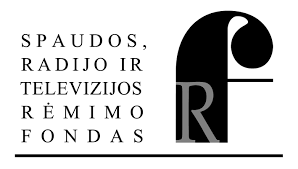 Publikuota 2022 12 04 